Steering Application Form – Page 1Customer _______________________________________   Contact ______________________________________Vehicle Model _________________________________Type of Application _______________________________Customer Part Number ________________________________Current Dana Part Number _________________________________STEERING SHAFT DIMENSIONS (See Drawing 1)Dimension A - * Required for Application*(End to End) Extended Length = _________________________________________*(End to End) Maximum Operating = ______________________________________*(End to End ) Collapsed = ____________________________________Phasing (Y) in degrees (if known) _____________ (See Drawing 4)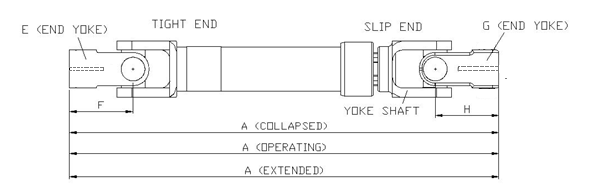 										Drawing 1Slip EndEnd Yoke Part Number (G) ____________________________End Yoke Length (H) __________________________If part numbers are not known, attach spline data for the mating output shaft. (See drawing 2 for key dimensions)	Tight EndEnd Yoke Part Number (E) _______________________End Yoke Length (F) ____________________________If part numbers are not known, attach spline data for the mating output shaft. (See drawing 3 for key dimensions)Signed _________________________________________   Title ________________________________________Phone Number ______________________   Date ______________Steering Application Form – Page 2OUTPUT SHAFT CRITERIAJ ________________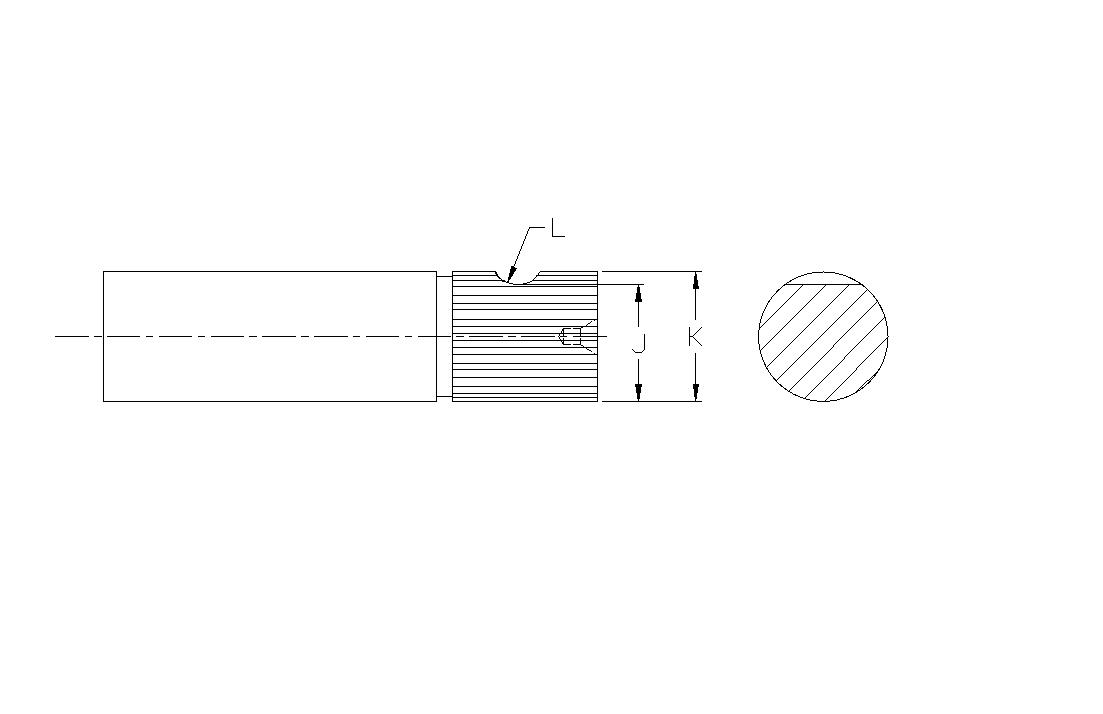 K (Spline Major) ________________K (Spline Minor) ________________L (radius) ____________Number of teeth ___________Drawing 2 – Output shaft for end yoke “G” on drawing 1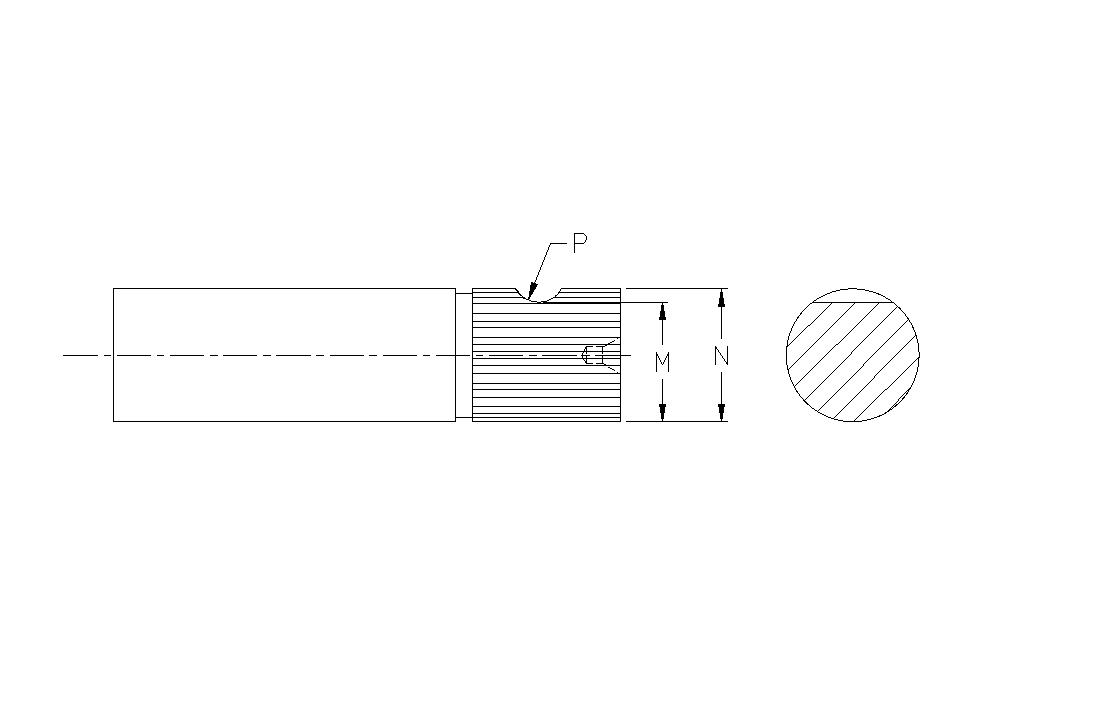 M ________________N (Spline Major) ______________N (Spline Minor) ______________P (Radius) ________________Number of Teeth ____________Drawing 3 – Output shaft for end yoke “E” on drawing 1**If a splined output shaft is not being used for either the slip or the tight end, attach a sketch of the shaft that is currently being used instead of filling out the dimensions above.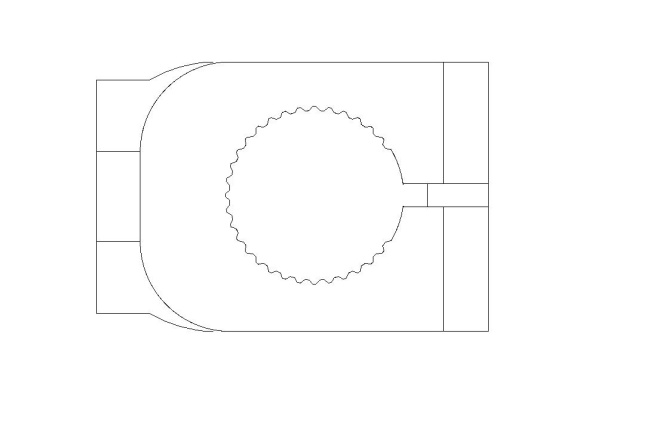 						Phasing from View Z in Drawing 1Drawing 4 – Phasing (Refer to Drawing 1)-If possible, attach drawing of the front and side view of the steering shaft application if a current Dana part number was not given. Also, have location dimensions in both views of the drawing.